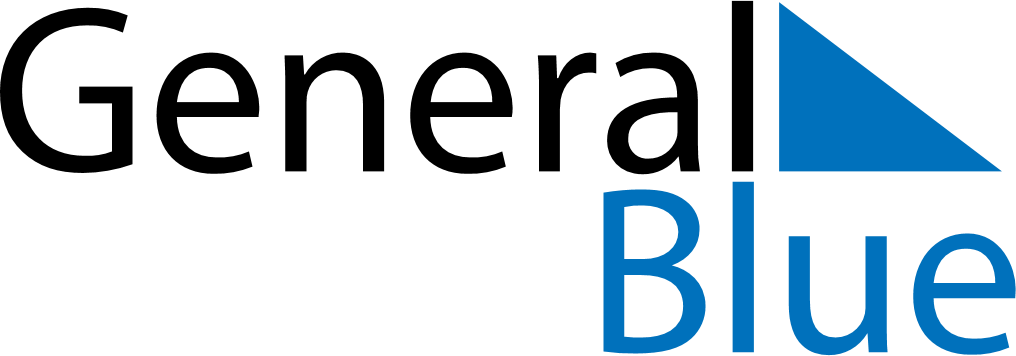 August 2029August 2029August 2029August 2029CanadaCanadaCanadaSundayMondayTuesdayWednesdayThursdayFridayFridaySaturday1233456789101011Civic Holiday1213141516171718192021222324242526272829303131